Wnioskowanie bayesowskiewprowadzenie w miarę bezbolesne :)Łukasz KwiatkowskiKatedra Ekonometrii i Badań OperacyjnychPlan wykładuPrawdopodobieństwo – revisitedDwa podejścia do wnioskowania statystycznegoStatystyka bayesowska – wyróżnikiWnioskowanie bayesowskie – to „lepsiejsze”Bayesowski model statystyczny – krok po krokuJeden mem mówi więcej niż tysiąc słów…Prawdopodobieństwo – revisitedPytanie 1: Jakie jest prawdopodobieństwo, że jutro między 7:00 a 9:00 spadnie deszcz?Prawdopodobieństwo – revisitedPytanie 2: Mam w ręce monetę 5 zł. Jakie są szanse, że jeśli nią rzucę, to wypadnie orzeł?Prawdopodobieństwo – revisitedInterpretacje prawdopodobieństwa:„klasyczna” – prawdopodobieństwo „obiektywne”, częstościowe (definicja Andrieja Kołmogorowa, doprecyzowująca tę zaproponowaną wcześniej przez Richarda von Misesa), rozumiane jako idealizacja częstości względnej; zwane także „fizycznym”, ale p-stwo NIE jest jakąś cechą fizyczną, immanentnie związaną z i określającą jakiś „obiekt” (np. monetę, urnę czy kurs walutowy), zdarzenie czy zdanie logiczne (hipotezę)bayesowska – prawdopodobieństwo jest miarą subiektywnego stopnia przekonania/pewności co do zajścia jakiegoś zdarzenia (losowego, tj. obarczonego niepewnością) czy prawdziwości pewnej hipotezyPrawdopodobieństwo jest jak … – każdy ma swoje ;) ALE nie oznacza to jakiegoś dogmatyzmu (Moje prawdopodobieństwo jest „najmojsze”, i za Chiny Ludowe go nie zmienię!) P-stwo ma 2 swoje źródła: wychodzimy od p-stwa a priori (czyli przed doświadczeniem, eksperymentem, przed wglądem w dane, w empirię), a następnie modyfikujemy je wraz z napływającymi danymi = aktualizacja wiedzy („mojej” wiedzy, rozumianej tu jako „moje” wyobrażenie o kształtowaniu się niepewności odnośnie danego zdarzenia/hipotezy itp.) Statystyka bayesowska oferuje w pełni formalny, zgodny z podstawowymi zasadami rachunku prawdopodobieństwa (wychodząc od definicji wg. Pierre Simone de Laplace), wewnętrznie spójny (koherentny) – choć też nie pozbawiony pewnych paradoksów – sposób modyfikacji mojej wiedzy a priori w a posteriori (tj. po doświadczeniu, po wglądzie w dane/obserwacje), czyli sposób wyznaczania „mojej” końcowej wiedzy, poprzez połączenie wiedzy a priori z informacją płynącą z obserwacji (co jest zgodne z neurofizjologią procesu uczenia się :)Nie zawsze „a priori” oznacza od razu „Bayesa” :)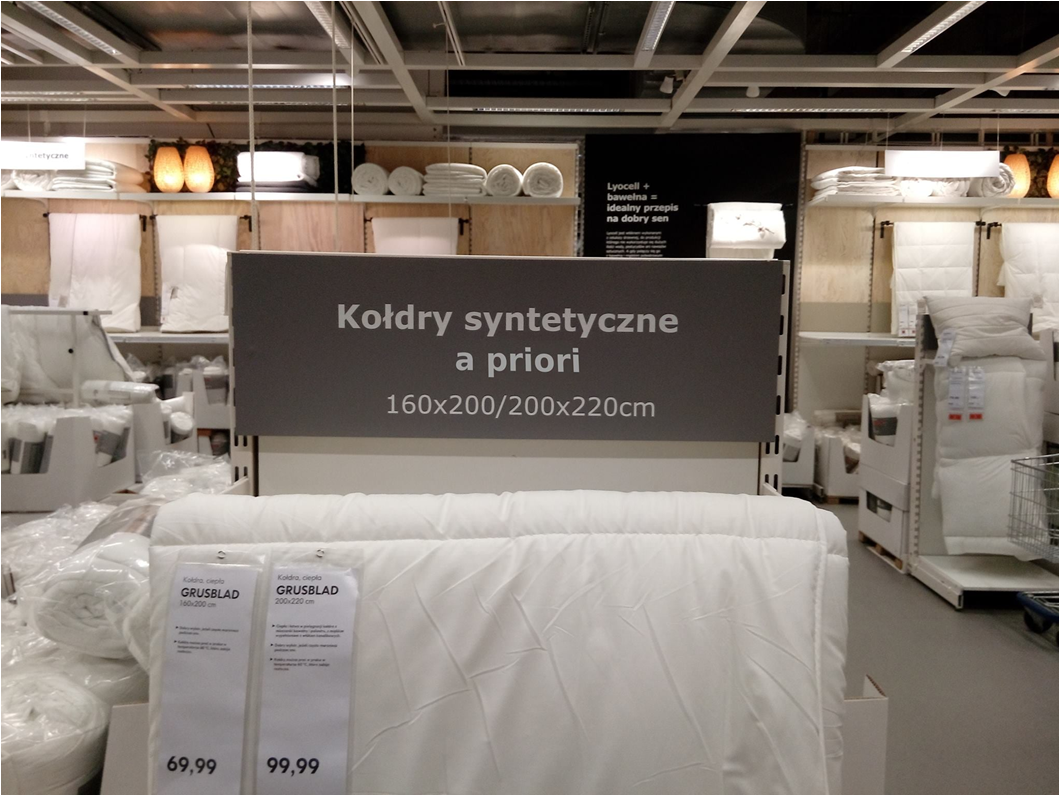 Prawdopodobieństwo – revisitedPowtórzmy:P-stwo jest matematycznym sposobem wyrażania „mojego” (zatem subiektywnego) stopnia przekonania (a tym samym stopnia niepewności) Na gruncie statystyki bayesowskiej prawdopodobieństwo ma interpretację subiektywistycznąP-stwo ulega modyfikacji (w wyniku procesu „uczenia się”, aktualizacji wiedzy) – od wiedzy/informacji wstępnej (tzw. a priori, czyli przed wglądem w dane/obserwacje) do wiedzy końcowej (tj. a posteriori, czyli uwzględnieniu informacji zawartej w danych; ang. evidence) W modelowaniu parametrycznym (np. regresji) owa „wiedza”/niepewność dotyczyć będzie parametrów modelu Matematyczny dowód istnienia i jednoznaczności p-stwa jako miary subiektywnego stopnia przekonania nie jest trywialny, ALE JEST :) (XX w.: Morris H. DeGroot, Bruno de Finetti, Leonard Savage)Dwa podejścia do wnioskowania statystycznegoDwa wiodące – istnieją jeszcze inne koncepcje…Te dwie wzmiankowane w tym miejscu bazują, odpowiednio, na „klasycznej” i bayesowskiej interpretacji prawdopodobieństwa:Statystyka „klasyczna” – inaczej: niebayesowska, częstościowa (ang. frequentist statistics/inference, frequentist approach to statistics):Jerzy Spława Neyman (1894-1984) – przedziały ufnościRonald Fisher (1890-1962) – MNWStatystyka bayesowska (ang. Bayesian statistics/inference, Bayesian approach to statistics):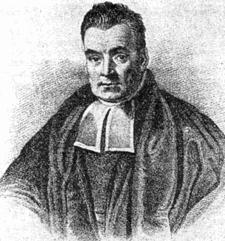 Thomas Bayes (1702-1760) – angielski matematyk i duchowny; twórcą jako tako nie jest, ale autorem sławetnego wzoru Bayesa (na p-stwo warunkowe; opublikowanego pośmiertnie):Pierre Simone de Laplace (1749-1827) – pierwsza formalna definicja p-stwa Chronologicznie podejście bayesowskie jest bardziej „klasyczne” niż podejście „klasyczne” ;) Odnowiciele bayesizmu: Harold Jeffreys, Bruno de Finetti, Leonard Savage, Arnold ZellnerStatystyka bayesowska – wyróżnikiPodejście bayesowskie do statystyki odróżnia się od ujęcia wnioskowania „klasycznego” w co najmniej kilku aspektach, wśród których za fundamentalne można uznać:Od strony epistemologii (czyli filozofii poznania): subiektywną – w odróżnieniu od częstościowej –  interpretację p-stwa p-stwo jako miara „mojego” stopnia niepewności – najbardziej adekwatną metodą do wyrazu/ujęcia tej niepewności okazują się rozkłady prawdopodobieństwaOd strony „technicznej”: wszystkie elementy modelu statystycznego (tj. zarówno dane, jak i – UWAGA – parametry!) są zmiennymi losowymi dla tych, których nie dowierzają w to, co słyszą powtórzmy: na gruncie bayesowskim PARAMETRY są ZMIENNYMI LOSOWYMI przypomnijmy: na gruncie „klasycznym” parametry są… (?)Analogia pomiędzy parametrami (bayesowskiego) modelu statystycznego a położeniem elektronu (fizyka kwantowa)Tak więc na gruncie bayesowskim parametry modelu mają swoje… rozkłady prawdopodobieństwa Nie ma więc potrzeby konstruowania czegoś takiego jak estymator (=funkcja danych, która ma „ustrzelić” nieznaną, stałą wartość parametru), choć na gruncie bayesowskim także (o ile chcemy) możemy wyznaczać oceny punktowe parametrów (czyli punktowe wskazania jego położenia) – jako wartość oczekiwana/mediana/modalna rozkładu – ale już nie estymatora, tylko bezpośrednio parametru (wydaje się bardziej naturalne :)Wnioskowanie bayesowskie – to „lepsiejsze” ;)Zasadniczo, statystyka bayesowska:daje po prostu pełny obraz kształtowania się niepewności co do możliwych wartości parametrów (poprzez bezpośrednio ich – a nie estymatora – rozkłady prawdopodobieństwa), a o to właśnie chodzi w statystyce ( nauka o niepewności, a nie – by tak rzec – o ocenach punktowych)wewnętrznie spójne (najbardziej ze wszystkich podejść do wnioskowania statystycznego, choć w dalszym ciągu nie jest wolne od pewnych paradoksów)bardzo wymierna i już teraz namacalna dla Państwa korzyść z WB: w końcu naturalnie brzmiące interpretacje przedziałów „ufności” (zwanych w statystyce bayesowskiej przedziałami wiarygodności; ang. credible intervals)Choć „lepsze”, to jednak jego zwolennikom/twórcom/propagatorom nie szczędzono batów na przestrzeni dziejów. Te przeplatająco-ścierające się dzieje statystyki bayesowskiej i „klasycznej” to istna „Moda na sukces”... Sharon B. McGrayne, (2011), The Theory That Would Not Die: How Bayes' Rule Cracked the Enigma Code, Hunted Down Russian Submarines, and Emerged Triumphant from Two Centuries of Controversy, Yale University PressBayesowski model statystyczny – krok po krokuPatrz materiał „Podstawowe pojęcia.pdf” (Moodle, w sekcji „Materiały pomocnicze”)We wnioskowaniu statystycznym (każdym parametrycznym, nie tylko bayesowskim) mamy zasadniczo dwa obiekty: dostępne dane (obserwacje) i parametry (pomijamy prognozowanie, gdzie mamy jeszcze obserwacje niedostępne):Dane – wektor obserwacji dostępnych:- dla  zakładamy, że zostały „wygenerowane” zgodnie z pewnymi założeniami (np. KMNRL), przyjmując dla nich tzw. model próbkowy (ang. sampling model) albo inaczej rozkład próbkowy, czyli rozkład obserwacji, przy założeniu konkretnych (choć o nieznanych wartościach) parametrów,  –  przykładowo w KMNRL:-  – notacja rodzajowa: funkcja gęstości / masy rozkładu prawdopodobieństwa zmiennej - ten „mechanizm powstawania obserwacji” – jeśli spojrzeć na niego tak, jakby argumentem były parametry, a nie obserwacje – to zarazem funkcja wiarygodności (ang. likelihood function), :- Uwaga:  jako wektor losowy (wektorowa zmienna losowa, wektor zmiennych losowych) ORAZ  jako realizacja tego wektora (notacyjnie tego tu nie rozróżniamy)Bayesowski model statystyczny – krok po krokuPatrz materiał „Podstawowe pojęcia.pdf” (Moodle, w sekcji „Materiały pomocnicze”)We wnioskowaniu statystycznym (każdym parametrycznym, nie tylko bayesowskim) mamy zasadniczo dwa obiekty: dostępne dane (obserwacje) i parametry (pomijamy prognozowanie, gdzie mamy jeszcze obserwacje niedostępne):Parametry – wektor (wszystkich) parametrów danego modelu:- przypomnijmy, że „tu”:  – wektor losowy (a nie nieznanych stałych, jak w ujęciu częstościowym)